WONDER Z-RING KIT Wonder Z-Ring creates an even heat distribution across the firing tray which provides for perfectly glazed restorations regardless where they are placed on the tray.  Kit includes: 1 adjustable radiant heat ring, 1 honeycomb firing tray with 20 metal pins, and 3 fiber free firing trays.ADVANTAGES:Eliminates cold zones on firing trayCompletely even heat across the tray surfaceEliminates dull glaze finishes (fire scale) caused by uneven temperature in firing zoneOptimizes depth of shade vitality of all layered ceramic applicationsAdjustable ring accommodates larger casesItem# 101	Suggested Retail Price $49.95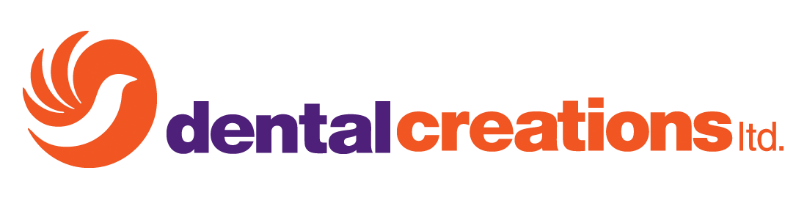 